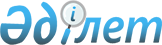 О некоторых вопросах валютного регулирования и валютного контроля
					
			Утративший силу
			
			
		
					Постановление Правления Национального Банка Республики Казахстан от 28 ноября 2016 года № 269. Зарегистрировано в Министерстве юстиции Республики Казахстан 23 декабря 2016 года № 14564. Утратило силу постановлением Правления Национального Банка Республики Казахстан от 4 апреля 2019 года № 49 (вводится в действие с 01.07.2019)
      Сноска. Утратило силу постановлением Правления Национального Банка РК от 04.04.2019 № 49 (вводится в действие с 01.07.2019).
      В соответствии с законами Республики Казахстан от 30 марта 1995 года "О Национальном Банке Республики Казахстан" и от 13 июня 2005 года "О валютном регулировании и валютном контроле" Правление Национального Банка Республики Казахстан ПОСТАНОВЛЯЕТ: 
      1. Приостановить действие части третьей пункта 40 Правил организации обменных операций с наличной иностранной валютой в Республике Казахстан, утвержденных постановлением Правления Национального Банка Республики Казахстан от 16 июля 2014 года № 144 "Об утверждении Правил организации обменных операций с наличной иностранной валютой в Республике Казахстан" (зарегистрированным в Реестре государственной регистрации нормативных правовых актов под № 9801), с 1 января 2017 года до 31 декабря 2017 года (включительно).
      2. Внести в постановление Правления Национального Банка Республики Казахстан от 31 декабря 2015 года № 264 "О внесении изменений и дополнений в постановление Правления Национального Банка Республики Казахстан от 28 апреля 2012 года № 154 "Об утверждении Правил осуществления валютных операций в Республике Казахстан" (зарегистрированное в Реестре государственной регистрации нормативных правовых актов под № 13580, опубликованное 16 мая 2016 года в информационно-правовой системе "Әділет") следующее изменение:
      пункт 6 изложен в новой редакции на казахском языке, текст на русском языке не изменяется.
      3. Департаменту платежного баланса и валютного регулирования (Баймагамбетов А.М.) в установленном законодательством Республики Казахстан порядке обеспечить:
      1) совместно с Юридическим департаментом (Сарсенова Н.В.) государственную регистрацию настоящего постановления в Министерстве юстиции Республики Казахстан;
      2) направление настоящего постановления в республиканское государственное предприятие на праве хозяйственного ведения "Республиканский центр правовой информации Министерства юстиции Республики Казахстан":
      на официальное опубликование в информационно-правовой системе "Әділет" в течение десяти календарных дней после его государственной регистрации в Министерстве юстиции Республики Казахстан;
      для включения в Государственный реестр нормативных правовых актов Республики Казахстан, Эталонный контрольный банк нормативных правовых актов Республики Казахстан в течение десяти календарных дней со дня его государственной регистрации в Министерстве юстиции Республики Казахстан;
      3) размещение настоящего постановления на официальном интернет-ресурсе Национального Банка Республики Казахстан после его официального опубликования. 
      4. Управлению по защите прав потребителей финансовых услуг и внешних коммуникаций (Терентьев А.Л.) обеспечить направление настоящего постановления на официальное опубликование в периодические печатные издания в течение десяти календарных дней после его государственной регистрации в Министерстве юстиции Республики Казахстан.
      5. Контроль за исполнением настоящего постановления возложить на заместителя Председателя Национального Банка Республики Казахстан Смолякова О.А.
      6. Настоящее постановление вводится в действие со дня его первого официального опубликования. 
      "СОГЛАСОВАНО"
Министр информации и
коммуникаций Республики Казахстан
6 декабря 2016 года
       "СОГЛАСОВАНО"
Министр по инвестициям и
развитию Республики Казахстан
7 декабря 2016 года
       "СОГЛАСОВАНО"
Министр финансов
Республики Казахстан
8 декабря 2016 года
       "СОГЛАСОВАНО"
Министр иностранных дел
Республики Казахстан
13 декабря 2016 года
       "СОГЛАСОВАНО"
Министр национальной экономики
Республики Казахстан 
15 декабря 2016 года 
					© 2012. РГП на ПХВ «Институт законодательства и правовой информации Республики Казахстан» Министерства юстиции Республики Казахстан
				
      Председатель 
Национального Банка

Д. Акишев
